Alles-in-1 jaarplanning regio Midden Schooljaar 2022-2023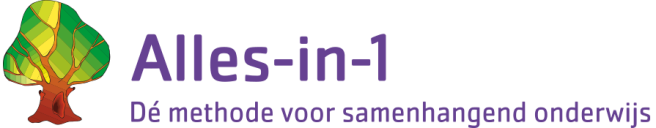 Dit is een advies, pas het schema aan naar eigen inzicht. Alles-Apart week 11 tot en met week 15 is herhaling. Let op: Alles-Apart week 7 moet gedaan zijn vóór CITO M.WeekDatum Alles-in-1 Groep 4Alles-in-1 Groep 5-8Alles-Apart en 
Alles-in-1 Groep 5-8Bijzonderheden3422 aug1 Waar is het?Project 1 (naar keuze)Alles-Apart week 13529 augProject 1 (naar keuze)3605 sep3712 sep3819 sep3926 sep4003 oktAlles-Apart week 2Kinderboekenweek4110 oktAlles-Apart week 3Kinderboekenweek4217 oktAlles-Apart week 44324 oktherfstvakantie4431 okt2 Jij en ik!Project 2 (naar keuze)Alles-Apart week 54507 novProject 2 (naar keuze)4614 nov4721 nov4828 nov4905 decSinterklaas5012 decAlles-Apart week 65119 decAlles-Apart week 75226 deckerstvakantie102 jankerstvakantie209 jan3 Wanneer was dat?Project 3 (naar keuze)Alles-Apart week 8316 janProject 3 (naar keuze)CITO M periode423 janCITO M periode530 janCITO M periode606 febCITO M periode713 feb820 febAlles-Apart week 9927 febvoorjaarsvakantie1006 mrt4 Hoe werkt het?Project 4 (naar keuze)Alles-Apart week 101113 mrtProject 4 (naar keuze)1220 mrt1327 mrt1403 aprGoede vrijdag1510 aprPasen1617 aprAlles-Apart week 111724 aprAlles-Apart week 12Koningsdag1801 meimeivakantie1908 mei5 Wat groeit en bloeitProject 5 (naar keuze)Alles-Apart week 132015 meiProject 5 (naar keuze)Hemelvaartsdag2122 mei2229 meiPinksteren2305 junCITO E periode2412 junCITO E periode2519 junAlles-Apart week 14CITO E periode2626 junAlles-Apart week 152703 jul